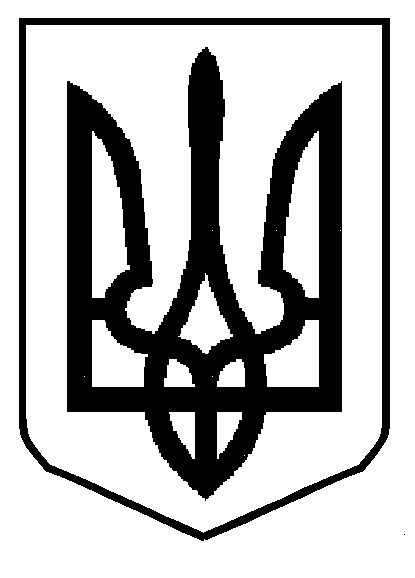 УКРАЇНАМІНІСТЕРСТВО ОСВІТИ І НАУКИ УКРАЇНИТУДОРКОВИЦЬКА ПОЧАТКОВА ШКОЛА	СОКАЛЬСЬКОЇ  МІСЬКОЇ  РАДИ  ЛЬВІВСЬКОЇ  ОБЛАСТІвул. В.Матюка 42, с.Тудорковичі, Червоноградський район, Львівська обл, 80010 e-mail:tudorkovytchi@ukr.net  код ЄДРПОУ 23947328НАКАЗ31.08.2023										№ _____-о/дПро організацію інклюзивного навчання у 2023/2024 навчальному році     Відповідно до постанови  КМУ від 15.08.2011р. №872 «Про затвердження порядку організації  інклюзивного навчання  в загальноосвітніх навчальних закладах»  та постанови КМУ «Про внесення змін  до Порядку організації інклюзивного навчання в загальноосвітніх навчальних закладах» від 09.08.2017р.  №588, заяви матері Мізернюк Л.Я., витягу протоколу засідання Комунальної установи «Інклюзивно-ресурсний центр» Сокальської міської  ради Львівської області від 09.08.2022року №ІРЦ-85601/2022/348490, з метою реалізації права дитини з особливими освітніми потребами на  освіту за місцем їх проживання, соціалізації, інтеграції в суспільство,НАКАЗУЮ:1. Продовжити у 2023/2024 навчальному році інклюзивне навчання у 2 класі для учня з особливими освітніми потребами Юзви Дениса Івановичаз 01.09.20232.Організувати роботу команди психолого-педагогічного супроводу дитини з особливими освітніми потребами для реалізації інклюзивного навчання в закладі ускладі:Голова групи –Шепелюк Г.Р. – директор ЗЗСОЧлени:  Заяць В.І.– асистент вчителя;            Щуцька О.В.– класний керівник 2 класу;            Діжак Т.В.– вчитель початкових класів (англійська мова)            Хома С.Б. – вчитель християнської етики	Коноплицька М.Д. – фахівець ІРЦ            Мізернюк Л.Я.- мама учня3.Затвердити   Положення про команду психолого-педагогічного супроводу дитини з особливими освітніми потребами у Тудорковицькій початковій школі(Додаток 1 ).4. Команді супроводу:4.1. Свою діяльність здійснювати згідно Положення про команду психолого-педагогічного супроводу дитини з особливими освітніми потребами у Тудорковицькій початковій школі.4.2.Розробити план заходів щодо реалізації інклюзії у закладі освіти на 2023/24 н.р.       до 15.09.2023р.4.3.Створити умови для організації інклюзивного навчання учня відповідно до чинного законодавства: листів Міністерства освіти і науки , молоді та спорту України від 18.05.2012 № 1/9-384 «Про організацію інклюзивного навчання у загальноосвітніх навчальних закладах», від 26.07.2012 № 1/9-529 «Про організацію психологічного і соціального супроводу в умовах інклюзивного навчання», від 08.08.2013 № 1/9-539 «Про організаційно –методичні засади забезпечення права на освіту дітям з особливими освітніми потребами».                                                                                                                                                                                                                     Протягом 2023/2024н.р.                                                                                    4.4.Скласти Індивідуальну програму розвитку  дитини  (Додаток 2)           До 15.09.2023р.5. Відповідальність за організацію інклюзивного навчання у закладі освіти покладено на адміністрацію закладу освіти.6.Адміністрації ЗО:6.1. Взяти під контроль організацію навчання учня з особливими освітніми потребами та проведення з ним корекційно-розвиткової роботи.Протягом 2023/2024 н.р.7. Асистенту вчителя Заяць В.І.7.1. Здійснювати аналіз результативності навчально-виховного процесу в класі з інклюзивною формою навчання  та рівня навчальних досягнень учня з особливими освітніми потребами . Обговорити  результати на нараді при директору.Протягом 2023/2024 н.р.7.2. Проводити в навчальному закладі просвітницьку роботу з підвищення психологічної  культури вчителів, батьків, учнів з метою попередження дискримінації дітей з особливими потребами в умовах інклюзивного та інтегрованого навчання.8. Вчителям 2-го класу Щуцькій О.В., Заяць В.І., Діжак Т.В., Хома С.Б.:8.1.Здійснювати навчально-виховний процес у класі з інклюзивним навчанням відповідно до навчального плану школи , з урахуванням потреб дитини з особливими освітніми потребами та особливостей їх психофізичного розвитку.Протягом 2023/2024 н.р.7.2.Здійснювати оцінювання навчальних досягнень учня за обсягом матеріалу, визначеним індивідуальною навчальною програмою.Протягом 2023/2024 н.р.8.Класному керівнику 2 класу Щуцькій О.В.:8.1. Покласти відповідальність за збереження здоров’я дитини з особливими освітніми потребами на класного керівника. Протягом 2023/2024 н.р.8.2. Забезпечити особистісно  зорієнтований підхід  до організації навчально-виховного процесу,  враховуючи особливі освітні потреби  учня.Протягом 2023/2024 н.р.8.3. Залучити дитину з особливими освітніми потребами до позакласних та загальношкільних заходів з урахуванням інтересів, нахилів , здібностей , бажань, індивідуальних особливостей навчально-пізнавальної діяльності та стану здоров’я .Протягом 2023/2024 н.р.9.Контроль за виконанням наказу залишаю за собою.Директор ЗО                          Галина ШЕПЕЛЮКЗ наказом ознайомлені:Щуцька О.В. _______________Діжак Т.В.    _______________Заяць В.І.       ______________ Мізернюк Л.Я.______________Хома С.Б. _______________ 